«Ел рәміздері-ұлт мақтанышы»
интеллектуалды танымдық сайысЕлбасымыз Н. Ә. Назарбаев: «Мемлекеттік рәміздер – еліміздің егемендігі мен тәуелсіздігін паш ететін нышандар. Бұл рәміздер біздің мемлекетіміздің өткені, бүгіні мен болашағы арасындағы сабақтастықтың жарқын бейнесі деп айтқандай, Оқушылар сарайында «Жас Ұлан» ББмЖҰ оқушыларының арасында  «Ел рәміздері – ұлт мақтанышы» интеллектуалды танымдық сайыс өткізілді. Ойын мақсаты: оқушылардың рәміздердің пайда болуы және оның тарихтағы орны жайлы білімдерін тереңдету, Отан сүйгіштікке, адамгершілікке, елжандылыққа, еңбекке, Отанына, халқына адал қызмет етуге, елінің Туын, Елтаңбасын, Әнұранын қастерлеп, құрметтеуге, тарихын білуге тәрбиелеу. Ойынға қала мектептерінен 
(№ 7 мектеп – гимназиясының «Жас Ұлан», № 24 орта мектептің «Жас Сұңқар»,  №25 орта мектептің «Жас Қыран», № 2 мектеп-интернатының «Жас Ұлан» ) топтары 5 кезең бойынша бақ  сынасты. Әр кезеңде Қазақстан Республикасының рәміздері, қазақ мемлекеттілігінің тарихынан, логикалық қызықты сұрақтар білімдерін саралап, ортаға салды. 
Қазылар  алқасының шешімі бойынша: І орын - «Жас Ұлан» тобы (№ 7 мек-гимн) және 
                «Жас Ұлан» тобы (№ 2 мек-инт)
                ІІ орын - «Жас Сұңқар» тобы (№ 24 орта мектеп),
                ІІІ орын-  «Жас Қыран» (№ 25 орта мектеп).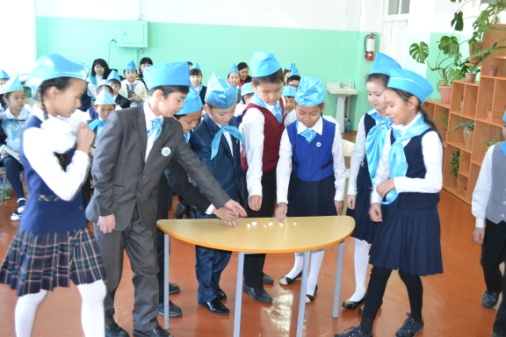 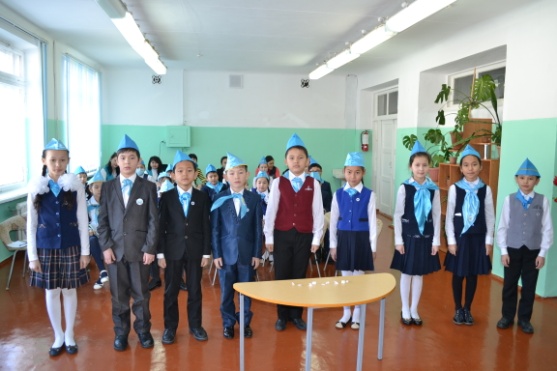 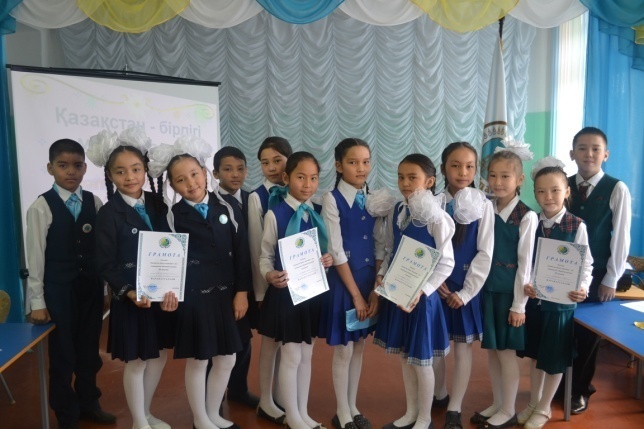 